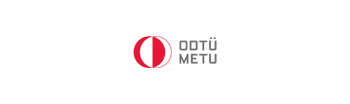 Department of Foreign Language EducationMA/Ph.D. Defense Jury Information Sheet  Student InformationStudent InformationStudent InformationNameSurname Student ID NumberProgram TypeThesis/Dissertation TitleThesis/Dissertation TitleThesis/Dissertation TitleDefense Jury InformationDefense Jury InformationDefense Jury InformationSupervisor NameCo-Supervisor Name / AffiliationDefense Jury Date / TimeDefense Jury Venue